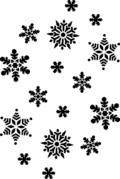 New Hope Group ofNarcotics AnonymousPresents:the Annual Holiday Celebration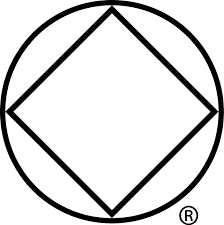 Sunday, 6PM – 8PM, December 16th, 2018North Park Reformed Church1316 Barney Rd., Kalamazoo, MIWhere Barney, Mosel, and Douglas intersectBring a Dish to Pass – No Addict Turned Away